Your recent request for information is replicated below, together with our response.For each of the following periods, please state how many cases were investigated related to the “Malicious Damage Act 1861” in a property in 2021, 2022 and 2023:For each of the following periods, please state how many cases were investigated related to the “Theft Act 1968: Section 13 (for abstraction of electricity)” in 2021, 2022 and 2023:For each of the following periods, please state how many of these investigations related to the “Theft Act 1968: Section 13 (for abstraction of electricity)” were suspected to be for the cultivation or manufacture of illegal drugs in 2021, 2022 and 2023:The information sought is not held by Police Scotland and section 17 of the Act therefore applies. To explain, the acts you are referring to do not extend to Scotland. To be of assistance, please see our published crime data on the link below, the offence relating to your request in Scotland is ‘Public utilities gas electricity etc legislation’. Crime data - Police ScotlandIf you require any further assistance, please contact us quoting the reference above.You can request a review of this response within the next 40 working days by email or by letter (Information Management - FOI, Police Scotland, Clyde Gateway, 2 French Street, Dalmarnock, G40 4EH).  Requests must include the reason for your dissatisfaction.If you remain dissatisfied following our review response, you can appeal to the Office of the Scottish Information Commissioner (OSIC) within 6 months - online, by email or by letter (OSIC, Kinburn Castle, Doubledykes Road, St Andrews, KY16 9DS).Following an OSIC appeal, you can appeal to the Court of Session on a point of law only. This response will be added to our Disclosure Log in seven days' time.Every effort has been taken to ensure our response is as accessible as possible. If you require this response to be provided in an alternative format, please let us know.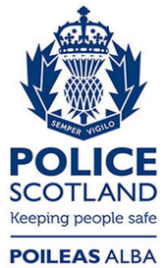 Freedom of Information ResponseOur reference:  FOI 24-1116Responded to:  29 April 2024